Уважаемые сотрудники и аспиранты университета!Доводим до вашего сведения информацию о реализации следующих жилищных программ на территории Томской области:1. «Обеспечение жильем молодых семей» федеральной целевой программы «Жилище» на 2015-2020 годы ;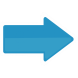 2. Губернаторская ипотека на территории Томской области ;3. Программа «Жилье для российской семьи» реализуется в рамках государственной программы Российской Федерации «Обеспечение доступным и комфортным жильем и коммунальными услугами граждан РФ»  ;4. Подпрограмма «Улучшение жилищных условий работников социально-значимых муниципальных организаций на 2015–2025 годы» ;5. Жилищные программы управления Администрации города Томска ;6. Жилищная политика Министерства науки и высшего образования Российской Федерации ;7. Ипотека с государственной поддержкой – подробную информацию вы сможете получить в финансово-кредитных организациях (банки).В рамках поддержки молодых сотрудников Томского государственного университета (в возрасте до 35 лет) Профсоюзная организация сотрудников и аспирантов ТГУ оказывает материальную помощь на погашение ипотечных кредитов и предоставляет беспроцентную ссуду (на срок до одного календарного года) на первоначальный взнос по ипотечному кредиту или приобретение жилья.Профсоюзная организация сотрудников Томского государственного университета profcom.tsu.ru 